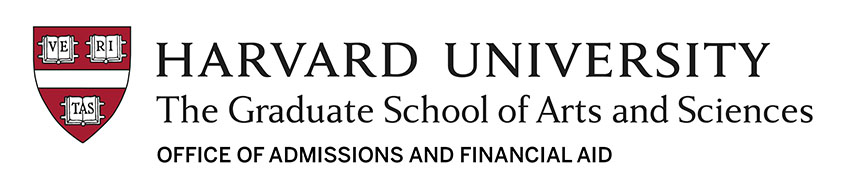 MONTHLY BUDGET WORKSHEET_______________________________________________________________The Graduate School of Arts and Sciences, Harvard University
Richard A. and Susan F. Smith Campus Center, 1350 Massachusetts Avenue, Suite 350, Cambridge, MA 02138
phone: 617-495-5396 email: GSASFinAid@fas.harvard.eduEstimated ResourcesAmountEstimated ExpensesAmountStipendRoom/RentFellowshipsBoard/MealsResident TutorUtilitiesResearch AssistantshipsBooks/SuppliesTeaching FellowshipsCell PhoneOther IncomeMedical/DentalSpouse IncomePrescriptionsGifts/LoansTransportationSavingsDependent CareOther ResourcesEntertainmentPersonal/OtherTotal Resources:Total Expenses: